CLOTHES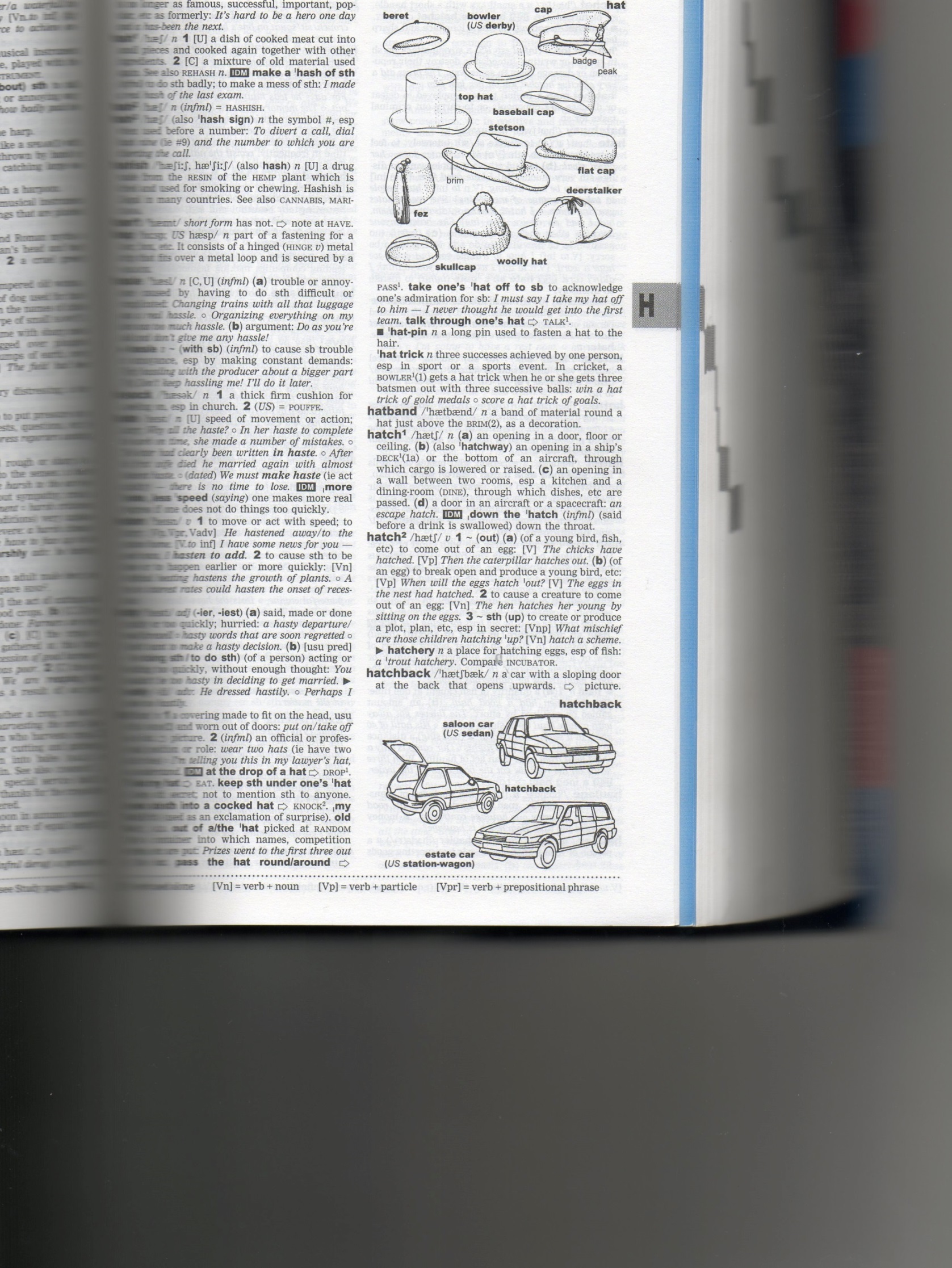 MEN’S CLOTHESvestiti da uomoOUTER GARMENTS indumenti esterniJACKETgiaccaCOATcappottoTROUSERSpantaloniANORAKgiacconeWAISTCOATgiletRAINCOATimpermeabileSUITvestito da uomoDENIM JACKETgiacca di jeansJEANSjeansLEATHER JACKETgiacca di pelleHOODIE/SWEATSHIRTfelpaFUR COATpellicciaSWEATER/JUMPER/PULLOVERmaglioneSHEEPSKIN COATmontoneSHIRTcamiciaTOPCOATsoprabitoSHORTSpantalonciniWINDBREAKERgiacca a ventoPOLO SHIRTpoloKILTkiltT-SHIRTmagliettaSHOESscarpeLADIES’ CLOTHESvestiti da donnaTRAINERSscarpe da ginnasticaTOPtop, magliaHIGH-HEELED SHOESscarpe col taccoLEGGINGSfuseauxBOOTSstivaliCARDIGANcardiganWELLINGTON BOOTSstivali di gommaDRESSvestito da donnaPUMPSballerineBLOUSEcamicettaSLIPPERSpantofoleSKIRTgonnaSANDALSsandaliMINISKIRTminigonnaCLOGSzoccolizoccoliWEDDING DRESSvestito da sposaSHOWER SHOESciabatte da docciaciabatte da docciaEVENING DRESSvestito da seraFLIP FLOPSinfraditoinfraditoOTHERaltroaltroUNDERWEARintimoPYJAMASpigiamapigiamaBRAreggisenoNIGHTDRESScamicia da nottecamicia da notteBOXERSboxerBATHROBEaccappatoioaccappatoioUNDERPANTSmutande da uomoDRESSING GOWNvestagliavestagliaTIGHTScollantTRACKSUITtuta da ginnasticatuta da ginnasticaSOCKScalzino da uomoBIKINIbikini, due pezzibikini, due pezziSTOCKINGScalze da donnaSWIMMING TRUNKScostume da uomocostume da uomoPANTIES/ KNICKERSmutande da donnaSWIMMING COSTUMEcostume da donnacostume da donnaVESTcanottieraPAREOpareopareoPARTS OF CLOTHESparti di vestitiMATERIAL materialematerialePOCKETtascaCOTTONcotonecotoneCOLLARcollettoLINENlinolinoBOTTONbottoneSILKsetasetaCUFFpolsinoWOOLlanalanaZIP / FLYzipVELVETvellutovellutoHEMorloLEATHERpelle, cuoiopelle, cuoioSEAMcucituraNYLONnylonnylonWAISTvitaSYNTHETICSsinteticosinteticoSEQUINlustrinoPOLYESTERpoliesterepoliestereHOODcappuccioFLANNELflanellaflanellaPATTERNS AND COLOURS  disegni e coloriACCESSORIESaccessoriaccessoriPATTERNED/PRINTFantasia/ stampatoHANDBAGborsettaborsettaFLORAL-PRINTdisegni florealiSUITCASEvaligiavaligiaSTRIPEDa righeBRIEFCASEvaligettavaligettaCHECKEDquadrettato PURSEportamoneteportamoneteSPOTTEDa poisWALLETportafoglioportafoglioCOLOURFULa coloriKEY CHAINSportachiaviportachiaviPLAIN/SELF-COLOUREDa tinta unitaWASH BAGborsetta da bagnoborsetta da bagnoTARTANscozzeseRUCKSACKzainozainoEMBROIDEREDricamatoCOSMETIC BAGtroussetrousseEMBROIDERYricamoBELTcinturacinturaLONG SLEEVEDa maniche lungheSCARF (-VES)sciarpa, foulardsciarpa, foulardSHORT SLEEVEDa maniche corteSNOODsciarpa rotondasciarpa rotondaSLEEVELESSsenza manicheGLOVESguantiguantiV-NECKcollo a vFINGERLESS GLOVESguanti senza ditaguanti senza ditaTURTLENECKcollo altoEARMUFFSparaorecchieparaorecchieCREW-NECKgirocolloHATcappellocappelloFLAREDa zampaCAPcappello con visieracappello con visieraBOOTCUTa stivaleWOOLLY HATcappello di lanacappello di lanaBAGGYlargo, cascanteSUNGLASSESocchiali da soleocchiali da soleTIGHTstretto, aderenteUMBRELLAombrelloombrelloLOOSEcomodo, largoFANventaglioventaglioWIDEampioTRANSPARENT/SEE-THROUGHtrasparenteJEWELLERYgioielligioielliSILVERargentatoBRACELETbraccialettobraccialettoGOLDdoratoNECKLACEcollanacollanaPINKrosa chiaroRINGanelloanelloPURPLEviola scuroEARRINGSorecchiniorecchiniVIOLETviola chiaroBROOCHspillaspillaPEACHpescaWATCHorologioorologioBEIGEbeigeSALMONsalmoneSTYLEstilestileMAROONrosso scuroTRADITIONALtradizionaletradizionaleCREAMpannaELEGANTeleganteeleganteDARKscuroCASUALsportivosportivoLIGHTchiaroTRENDY/FASHIONABLEalla modaalla modaBRIGHTbrillante/luminosoUNFASHIONABLEfuori modafuori moda-ISH